防犯・交通安全教室　全体計画書１　期日　　　　　　年　　　月　　　日（　　　）２　時間　　　　　　時　　　分　～　　　　　　時　　　分３　実施要領（式順と時間配分等）４　会場略図５　資器材等時間内容（記載例）１０：００１０：０５１０：１０開会園長先生あいさつ講師紹介・教室開始　など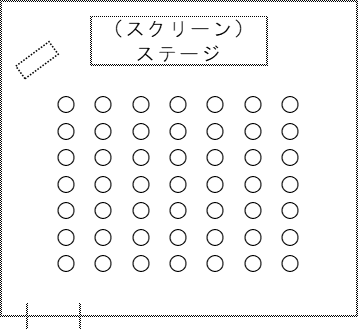 ・マイク類・マイク類・映写機材・映写機材・その他・その他マイク（有・無）プロジェクター（有・無）パネルシアター台（有・無）ピンマイク（有・無）スクリーン（有・無）コードリール（有・無）マイクスタンド（有・無）暗幕（有・無）延長コード（有・無）テレビ（有・無）ＤＶＤデッキ（有・無）